24 Ιανουαρίου, 2023ΔΕΛΤΙΟ ΤΥΠΟΥΔΙΕΘΝΗΣ ΗΜΕΡΑ ΓΙΑ ΤΗΝ ΕΚΠΑΙΔΕΥΣΗ 2023Με την ευκαιρία της Διεθνούς Ημέρας για την Εκπαίδευση, η οποία τιμάται κάθε χρόνο στις 24 Ιανουαρίου σε ολόκληρο τον κόσμο, η Στατιστική Υπηρεσία Κύπρου δημοσιεύει Πληροφοριακό Γράφημα (Infographic) με θέμα «Νέοι και Εκπαίδευση 2021». Στην Κύπρο, το ποσοστό των νέων 25-34 ετών με ανώτατο μορφωτικό επίπεδο Κάτω του Λυκείου ήταν 9,9%, με επίπεδο Λυκείου 31,8% και επίπεδο Τριτοβάθμιας Εκπαίδευσης 58,3%. Η Διοίκηση Επιχειρήσεων και Νομικά, οι Τέχνες και Ανθρωπιστικές Σπουδές και οι Κοινωνικές Επιστήμες, Δημοσιογραφία και Βιβλιοθηκονομία, ήταν τα τρία δημοφιλέστερα θέματα σπουδών, στο σύνολο των αποφοίτων Τριτοβάθμιας Εκπαίδευσης, αυτών των ηλικιών. 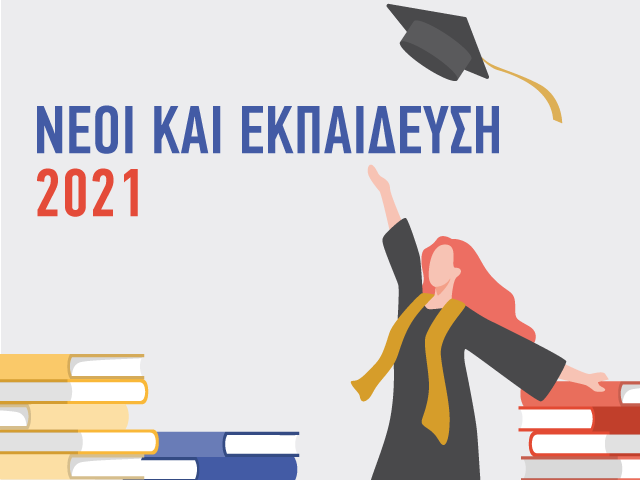 